RISE AGAIN COMPETITION SCORE SHEET 2021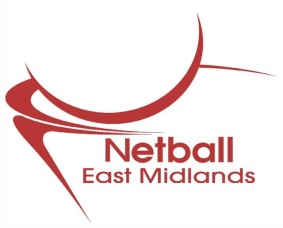 Date							Group						Venue		                                                                 	Signed (scorer) _______________________________________Team 1   ______________________________________________	Team 2 _______________________________________________Match won by 						 Final Score 					This form is to be scanned and emailed to emrlsecretary@outlook.com to arrive no later than 5pm on the Wednesday following the match.First QuarterFirst QuarterFirst QuarterSecond QuarterSecond QuarterSecond QuarterThird QuarterThird QuarterThird QuarterFourth QuarterFourth QuarterFourth QuarterPassTeam 1Team 2PassTeam 1Team 2PassTeam 1Team 2PassTeam 1Team 2Progrscore ProgrscoreProgrscore